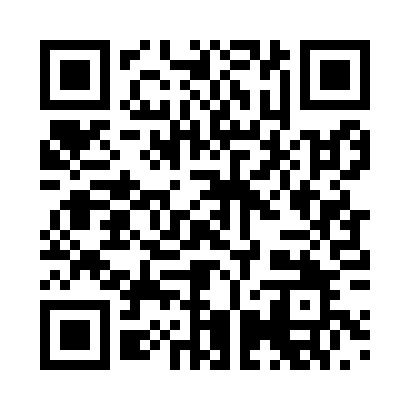 Prayer times for Uberlingen, GermanyWed 1 May 2024 - Fri 31 May 2024High Latitude Method: Angle Based RulePrayer Calculation Method: Muslim World LeagueAsar Calculation Method: ShafiPrayer times provided by https://www.salahtimes.comDateDayFajrSunriseDhuhrAsrMaghribIsha1Wed3:576:051:205:208:3610:362Thu3:546:041:205:208:3810:383Fri3:526:021:205:218:3910:414Sat3:496:001:205:218:4010:435Sun3:465:591:205:228:4210:456Mon3:445:571:205:228:4310:487Tue3:415:561:205:238:4510:508Wed3:385:541:205:238:4610:529Thu3:365:531:205:248:4710:5510Fri3:335:521:205:248:4910:5711Sat3:315:501:205:258:5010:5912Sun3:285:491:205:258:5111:0213Mon3:255:471:205:268:5311:0414Tue3:235:461:205:268:5411:0715Wed3:205:451:205:278:5511:0916Thu3:185:441:205:278:5611:1117Fri3:155:421:205:288:5811:1418Sat3:125:411:205:288:5911:1619Sun3:105:401:205:289:0011:1920Mon3:075:391:205:299:0111:2121Tue3:055:381:205:299:0211:2322Wed3:035:371:205:309:0411:2623Thu3:035:361:205:309:0511:2824Fri3:025:351:205:319:0611:3025Sat3:025:341:205:319:0711:3126Sun3:025:331:205:329:0811:3127Mon3:015:321:215:329:0911:3228Tue3:015:321:215:329:1011:3229Wed3:015:311:215:339:1111:3330Thu3:015:301:215:339:1211:3331Fri3:015:291:215:349:1311:34